Proč zkoušky Cambridge English? 
-zkoušky z anglického jazyka-Dobrá znalost anglického jazyka oficiálně doložená celosvětově uznávaným certifikátem poskytuje žákům kvalitní start vedoucí k studijním a pracovním úspěchům v tuzemsku i zahraničí.Cambridge English Language Assessment potvrzuje znalosti anglického jazyka, a napomáhá tak k:zvýšení pravděpodobnosti přijetí ke studiu na univerzitě v tuzemsku nebo zahraničízískání mezinárodně uznávaného certifikátu s celoživotní platností, který potvrzuje úroveň znalosti anglického jazyka zvýšení úspěšnosti při hledání zaměstnání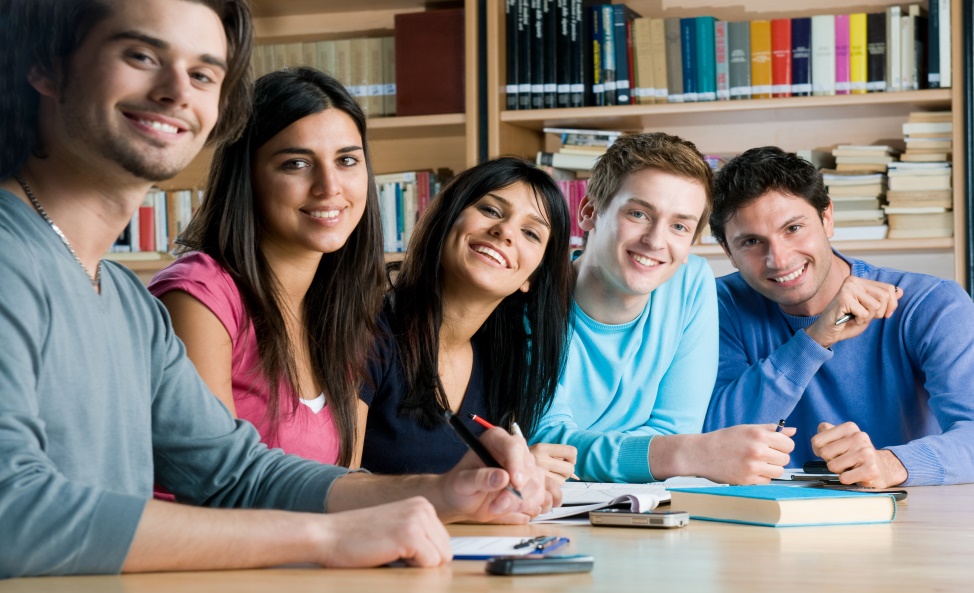 zlepšení praktických dovedností a znalostí anglického jazyka obdržení jasného a objektivního důkazu o pokrocíchzískání rad a podpory ve vzdělávání snadnému cestování po celém světězhodnocení dlouholetého úsilízvýšení sebevědomí a získání nové motivace ke studiu  anglického jazyka 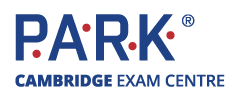 